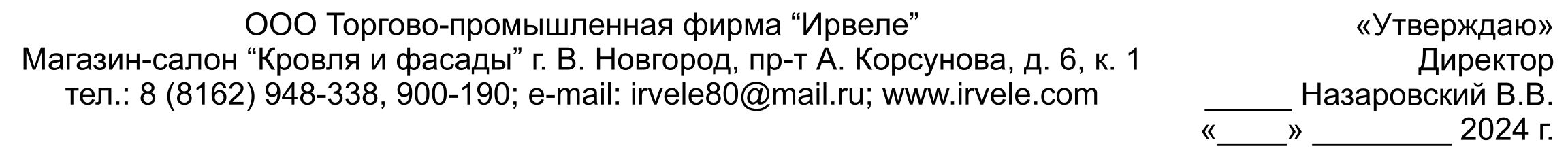 №3                                       Водосточная системакруглого сечения Металл Профиль МП ПроектØ 185/15012 сентябрь 2023Материал: оцинкованная сталь с полимерным покрытием полиэстер (25 мкм) (Россия)Стандартные цвета:белый Ral 9003, коричневый Ral 8017,вишня Ral 3011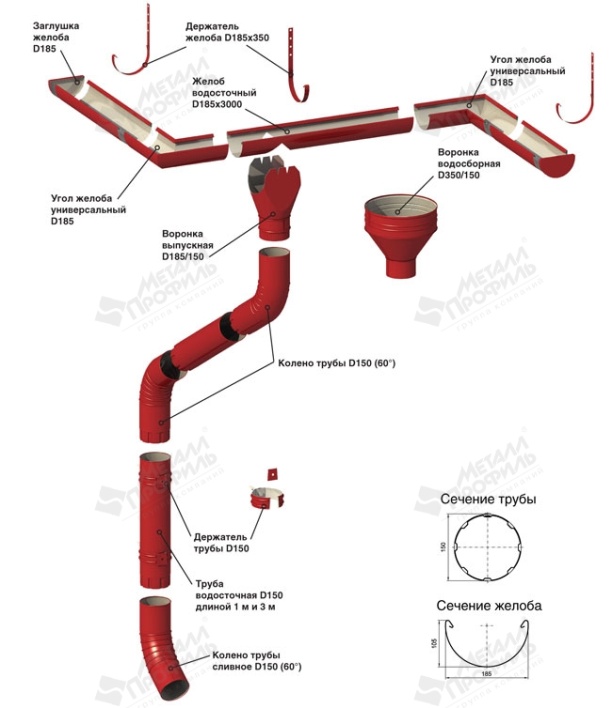 №НаименованиеЕд. изм.Цена в руб.Цена в руб.№НаименованиеЕд. изм.Полиэстер 25 мкмОцинковка1Жёлоб водосточный Ø 185х3000Шт.134011502Держатель жёлоба Ø 185х300 усиленныйШт.3403103Заглушка жёлоба Ø185Шт.95854Воронка выпускная Ø185/150Шт.150013855Воронка водосборная Ø 350/150Шт.172016056Держатель трубы Ø 150 (саморез)Шт.2752357Труба водосточная Ø150х1000Шт.6555458Труба водосточная Ø 150х3000Шт.178515459Колено трубы Ø 150Шт.43038010Колено трубы  сливное Ø 150Шт.43038011Угол жёлоба универсальный Ø 185Шт.13251035